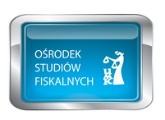 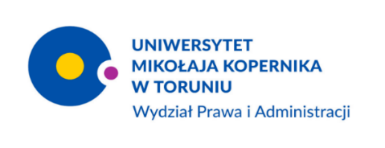 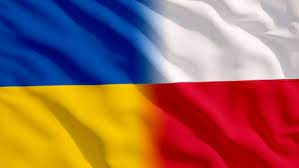 VII TORUŃSKIPRZEGLĄD ORZECZNICTWA PODATKOWEGO4-5 marca 2022 r.Wydział Prawa i Administracji UMK w Toruniuul. Bojarskiego 3 Toruń (konferencja online)Piątek 4 marca 202211.00-11.45 Rejestracja uczestników 12.00 Rozpoczęcie(informacje organizacyjne: dr hab. Wojciech Morawski prof. UMK)Otwarcie: Dziekan Wydziału Prawa i Administracji UMK prof. dr hab. Zbigniew WitkowskiPrzewodniczący Komitetu Ekspertów OSF prof. dr hab. Bogumił Brzeziński dr h.c. Sesja I 12.15 - 15.00 Sądy w poszukiwaniu akceptowalnych granic dążenia do efektywności systemu podatkowego - prowadzenie: Prof. dr hab. B. Brzeziński dr h.c. (UMK)wystąpienie otwierające: Wiceprezes NSA Prezes IF NSA sędzia Jan Rudowski: Wybrane instrumenty uszczelniające system podatkowy w orzecznictwie sądów administracyjnychA. Art. 199a o.p. wiecznie żywy?- uchwała wspólników jako czynność pozorna w rozumieniu art. 199a § 2 o.p. w zw. z art. 83 § 2 o.p. w zw. z art.83 § 1 k.c.  (wyrok NSA z 3.02.2021, II FSK 1274/20) – prof. dr hab. Paweł Borszowski (UWr&NSA)– „reklasyfikacja” wkładu pieniężnego do spółki na podstawie art. 199a o.p. (wyrok NSA z 13.10.2021 r. II FSK 3371/18) – Dr Przemysław SzymczykDyskusja…B. GAAR czy jego kolejne podróbki?- koszty uzyskania przychodu, ceny transferowe, unikanie opodatkowania? (wyrok NSA z 19.01.2021, II FSK 2644/18) – Michał Goj (EY)- zastosowanie przepisów o cenach transferowych jak GAAR (wyrok WSA we Wrocławiu z 10.102021, I SA/Wr 263/20, wyrok nieprawomocny) - Radosław Baraniewicz  (PwC) - zastosowanie tzw. wyroków duńskich do podatków dochodowych/pominięcie skutków neutralności podatkowej wymiany udziałów (wyrok WSA w Gdańsku z 16 III 2021 r., I SA/Gd 6/21, nieprawomocny) – Radosław Baraniewicz (PwC)Dyskusja…C. Granice nieostrości przepisów – Polska na tle porównawczym - stosowanie pojęć nieostrych w prawie podatkowym - przykład uchylonego art 15e u.p.d.o.p. (wyrok WSA w Krakowie z 24.06.2021, I SA/Kr 1237/20) – dr hab. Adam Zalasiński (KE) Dyskusja … 15.00-15.15 przerwa Sesja II – 15.15 – 17.00  A – GAAR w oryginale- GAAR w podatku od sprzedaży detalicznej – zwalczanie unikania opodatkowania, prawotwórstwo, dyskryminacja? (wyrok WSA w Warszawie z 26.05.2021, III SA/Wa 2348/20, wyrok nieprawomocny) – dr Mikołaj Kondej (PwC) - kumulatywna analiza wszystkich przesłanek GAAR - optymalizacja struktury kapitałowej spółki (opinia zabezpieczająca Szefa KAS z 16.02.2021, DKP3.8011.27.2020) – Izabela Rymanowska (EY)- jak daleko w przeszłość sięga GAAR? (wyrok NSA z 25.11.2021, II FSK 670/19 i opinie Rady do Spraw Unikania Opodatkowania z 22.07.2021, 4-9/21) – Anna Pęczyk-Tofel/Sławomir Pilarczyk (CRIDO)B – Przepisy o pomocy publicznej – „game changer” w prawie podatkowym? - selektywne stosowanie GAAR a pomoc publiczna (wyrok Sądu z 12.05.2021, T‑516/18 i T‑525/18; „sprawa Engie”) – dr hab. Adam Zalasiński (KE) - zgodność z prawem unijnym zwolnienia podatkowego na przykładzie zwolnień kolejowych w podatku od nieruchomości (wyrok WSA w Szczecinie z 21.10.2021, I SA/Sz 636/21) – dr Adam Kałążny (Deloitte)Dyskusja…. Przerwa 17.00-17.1517.15-17.30 - Ogłoszenie wyników konkursu TAX EVEREST na najlepszą pracę magisterską z zakresu prawa podatkowego  Sesja III – 17.30 – ok. 19.00 Orzeczenia i wyroki o orzeczeniach…A – Podatki majątkowe- podstawa opodatkowania podatkiem od spadków i darowizn przy rencie (wyrok NSA z 15.04.2021 r., III FSK 3048/21) – dr Stanisław Bogucki (NSA)- związek z działalnością gospodarczą w podatku od nieruchomości w orzecznictwie sądów administracyjnych po wyroku TK z 24 lutego 2021 r. (SK 39/19) – dr Adam Kałążny (Deloitte)Dyskusja: sędzia NSA dr Krzysztof Winiarski (NSA), dr Adam Kałążny (Deloitte), Łukasz Rogowski (UM w Szczecinie) – prowadzenie dr hab. Wojciech Morawski (UMK)Dyskusja… B – Przedawnienie - formalizm czy badanie intencji organu podatkowego?- instrumentalności zabezpieczenia (wyrok WSA w Krakowie z 26.10.2021, I SA/Kr 340/21 - dr Joanna Zawiejska-Rataj (Deloitte)- problem instrumentalności wszczęcia postępowania karnego a granice sprawy sądowej kontroli legalności decyzji – uchwała NSA z 24.05.2021 (I FPS 1/21) w praktyce orzeczniczej sądów administracyjnych oraz organów podatkowych – dr hab. Tomasz Nowak (UŁ)Dyskusja:Emil Chojnacki (Zastępca Dyrektora IAS w Krakowie), dr hab. Tomasz Nowak (UŁ), Elżbieta Olechniewicz (sędzia WSA w Warszawie); Andrzej Ladziński (Przewodniczący KIDP/GWW), Wojciech Morawski (UMK), Alicja Sarna (SSW), dr Joanna Zawiejska-Rataj (Deloitte), prowadzenie: Alicja SarnaSobota 5 marca 2022 r. (rejestracja dzień drugi: 7.45.- 8.15) Sesja IV – 8.30 – 9.45 VAT- stale miejsce prowadzenia działalności (wyrok TSUE w sprawie Titanium, C-931/19) – Tomasz Michalik MDDP- nadwyżki VAT z okresów przedawnionych (wyrok NSA z 24.02.2021, I FSK 126/20) – Mariusz Marecki (PwC)- oprocentowanie zwrotu VAT (wyrok WSA w Warszawie z 17.12.2021, III SA/Wa 712/21) – Katarzyna Owsiak (WSA w Warszawie)- transakcje z podmiotem nieustalonym w VAT (wyrok WSA w Łodzi z 27.04.2021, I SA/Łd 171/21) – Andrzej Nikończyk (KNDP)- dokąd doprowadziła nas koncepcja należytej staranności w VAT? (postanowienie TSUE z 14.04.2021 r. w sprawie HR przeciwko Finanzamt Wilmersdorf C-108/20) -  Jakub Warnieło (MDDP)Dyskusja … Przerwa 9.45 – 10.00Sesja V – 10.00 – 12.45 A. Regulacje ogólne prawa podatkowego- interpretacja indywidualna dotycząca MDR (wyrok NSA z 8.12.2021, III FSK 4548/21) – Bogusław Dauter (NSA)- na ile trzeba poświęcić się dla dobra wspólnego - zwrot nadpłaconego podatku nie dla każdego? (wyrok NSA z 9.06.2021, I GSK 1647/20) – Mirosław Michna (KPMG)- czy z art. 78 § 1 o.p. wynika generalna zasada oprocentowania nadpłat? (wyrok NSA z 24.11.2021, I FSK 174/21) – Aleksander Brzozowski (Dentons)B. COVID w podatkach- zastosowanie art. 15zzr ust. 1 tarczy antycovidowej w prawie podatkowym (wyrok NSA z 19.10.2021, III FSK 3975/21) – Wojciech Pławiak (Litigato)- pandemia jako siła wyższa a naruszenie terminów w prawie podatkowym (wyrok WSA w Bydgoszczy z 5.05.2021, I SA/Bd 833/20, wyrok WSA w Łodzi z 9.03.2021, I SA/Łd 47/21) – Artur Nowak (DZP)C – Jednostka w trybach walki o efektywność systemu podatkowego- publikacja przez organy podatkowe danych osobowych w Internecie osoby niepłacącej podatków (wyrok ETPC w sprawie L.B. v. Węgry z 12.01.2021, no 36345/16) – dr Ewa Prejs (UMK)- ochrona sygnalisty (wyrok ETPC w sprawie Halet v. Luxembourg z 11.05.2021, no 21884/18) – dr Ewa Prejs- wpływ Konwencji MLI na opodatkowanie dochodów z pracy za granicą, ograniczenie zastosowania ulgi abolicyjnej w świetle KPP i EKPCz (wyrok WSA w Olsztynie z 8.12.2021, I SA/Ol 652/21) – Dr Agnieszka Franczak (UEK)Przerwa „obiadowa” 12.45-13.15 Sesja VI 13.15-16.30 A. Odpowiedzialność podatkowa- odpowiedzialność członka zarządu spółki zagranicznej za zaległości podatkowe tej spółki (wyrok NSA z 18.05.2021, III FSK 3392/21) – dr Piotr Stanisławiszyn (UO)- brak wiedzy o zobowiązaniach a brak zawinienia niezłożenia wniosku o upadłość (wyrok WSA w Bydgoszczy z 3.11.2021 r., I SA/Bd 372/21, wyrok nieprawomocny) – Jakub Warnieło (MDDP) - bezskuteczność egzekucji jako przesłanka odpowiedzialności członka zarządu spółki kapitałowej (wyrok NSA z 21.10.2021, III FSK 133/21) – Aleksandra Rutkowska (Dentons)- weryfikacja czynności egzekucyjnych w postępowaniu o odpowiedzialności osób trzecich za zobowiązania spółki (wyrok NSA z 28.10.2021, III FSK 98/21) – Aleksandra Rutkowska (Dentons)- skuteczność zabezpieczeń podatkowych ustanowionych przed ogłoszeniem upadłości po dacie ogłoszenia upadłości (wyrok WSA w Białymstoku z 21.04.2021, I SA/Bk 79/21) – dr Piotr Stanisławiszyn (UO)Dyskusja…B. Procedury…- zmiana przez organ odwoławczy, w decyzji utrzymującej w mocy decyzję organu I instancji, ustaleń organu I instancji a zasady postepowania podatkowego (wyrok NSA z 3.11.2021, I FSK 855/19) – dr Mikołaj Kondej (PwC)- nieprzeprowadzenie dowodów w toku postępowania, jeżeli dowody te mogły być powołane przez stronę, a wznowienie postępowania (wyrok NSA z 13.07.2021, II FSK 3333/18) – dr Jan Szczygieł- brak możliwości wydania orzeczenia kasacyjnego przez Naczelnika UCS działającego jako organ odwoławczy w sprawie wymiarowej (wyrok WSA w Krakowie z 27.04.2021, I SA/Kr 212/21) - Artur Nowak (DZP)- algorytm, o którym mowa w art. 119zn § 3 O.p. a postępowanie dowodowe (wyrok NSA z 5.03.2021, I FSK 1335/20) – Tomasz Rolewicz (EY)- art. 45 ustawy o KAS a postępowanie dowodowe (wyrok WSA w Krakowie z 5.02.2021, I SA/Kr 1127/20) – dr Adam Zdunek - podpisywanie skargi składanej przez ePUAP (uchwała NSA z 6.12.2021 r., I FPS 2/21) – Alicja Sarna (SSW)Dyskusja…Przerwa 16.30-16.45Sesja VII – 16.45-18.00 Podatki dochodowe- odwrotne połączenie a straty (wyrok WSA w Łodzi z dnia 4.11.2021, I SA/Łd 558/21) – dr Jowita Pustuł (UJ)- czy nieodpłatne korzystanie ze znaku towarowego zawsze stanowi nieodpłatne świadczenie? (wyrok WSA w Gliwicach z 7.01.2021, I SA/Gl 1248/20) – dr Jowita Pustuł (UJ)- koszty związane z obsługą zadłużenia zaciągniętego na nabycie udziałów alokacja do źródeł przychodu (wyrok NSA z 20.07.2021, II FSK 2627/20) – Adam Wacławczyk (Deloitte) Dyskusja …. Podsumowanie